Ysgol y Gyfraith a Gwleidyddiaeth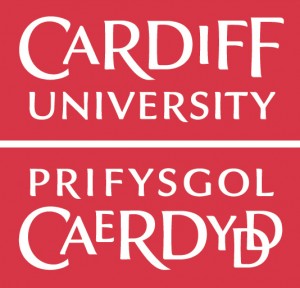 Rhaglen Ysgolheigion GwaddOs ydych chi’n gyflogedig ar gontract academaidd mewn sefydliad arall ac am wneud cais i gymryd rhan yn ein rhaglen Ysgolheigion Gwadd, ewch ati i lenwi a chyflwyno’r ffurflen hon.  Mae’n rhaid i’r ffurflen gais hon BEIDIO â chael ei defnyddio i gyflwyno cais i’n rhaglen Myfyrwyr PhD Gwadd.Cyflwynwch y dogfennau ategol canlynol wrth gyflwyno’r ffurflen gais hon:Cynnig ymchwil (dim mwy na 1,000 o eiriau) sy’n esbonio nodau’r ymchwil i’w gwneud ym Mhrifysgol Caerdydd, y dulliau ymchwil ac unrhyw ganlyniadau arfaethedig mor glir â phosibl.CV academaidd (dim mwy na phum tudalen A4)Llythyr (yn Saesneg) gan eich rhiant-sefydliad sy’n cymeradwyo’r absenoldeb (a’r cyllid, lle bo’n briodol) ar gyfer eich ymweliadAr ôl llenwi’r ffurflen gais, dylech chi ei hanfon ynghyd â’r dogfennau ategol at y Tîm Ymchwil drwy ebostio LAWPL-VS@caerdydd.ac.uk.Dylech chi anfon:y ffurflen gais hon, wedi’i llenwi;cynnig ymchwil (dim mwy na 1,000 o eiriau) sy’n esbonio nodau’r ymchwil i’w gwneud ym Mhrifysgol Caerdydd, y dulliau ymchwil ac unrhyw ganlyniadau arfaethedig mor glir â phosibl;CV academaidd (dim mwy na phum tudalen A4);llythyr (yn Saesneg) gan eich rhiant-sefydliad sy’n cymeradwyo’r absenoldeb (a’r cyllid, lle bo’n briodol) ar gyfer eich ymweliad;at y Tîm Ymchwil drwy ebostio LAWPL-VS@caerdydd.ac.ukMae’n rhaid i’ch cais ddod i law o leiaf chwe mis cyn dyddiad dechrau eich ymweliad arfaethedig.Manylion PersonolManylion PersonolManylion PersonolTeitlCyfenw / Enw teuluolEnw(au) cyntafYr enw sy’n well gennychRhagenwau  Hi  Fe  Nhw  Arall (nodwch beth)……………………………………  Hi  Fe  Nhw  Arall (nodwch beth)……………………………………Cyfeiriad ebostCyfeiriad cartref parhaolHawl i weithio yn y DU  Os byddai angen cadarnhau bod gennych chi’r hawl i weithio yn y DU, rhowch X yn y blwch.  Os byddai angen cadarnhau bod gennych chi’r hawl i weithio yn y DU, rhowch X yn y blwch.Hyfedredd yn y Saesneg  Rhowch X yn y blwch i gadarnhau eich bod yn gallu siarad Saesneg yn rhugl, a fydd yn eich galluogi i gymryd rhan mewn sesiynau trafod yn rhan o’r rhaglen.    Rhowch X yn y blwch i gadarnhau eich bod yn gallu siarad Saesneg yn rhugl, a fydd yn eich galluogi i gymryd rhan mewn sesiynau trafod yn rhan o’r rhaglen.  Manylion yr YmweliadManylion yr YmweliadManylion yr YmweliadEnw a chyfeiriad y sefydliad sy'n eich cyflogiSwydd bresennol yn y rhiant-sefydliad (dylech chi gynnwys dolen i dudalen eich proffil ar wefan y rhiant-sefydliad, os yw ar gael)Dyddiadau’r ymweliad arfaethedigMae modd trefnu ymweliadau rhwng mis Hydref a mis Mai.Yn cyrraedd ar: …..……………… (DD/MM/BBBB)Yn gadael ar:…..……………… (DD/MM/BBBB)Dyddiadau’r ymweliad arfaethedigMae modd trefnu ymweliadau rhwng mis Hydref a mis Mai.Os bydd yr ymweliad arfaethedig yn para mwy na chwe mis, rhowch y rheswm am hynny (dim mwy na 100 o eiriau).Os bydd yr ymweliad arfaethedig yn para mwy na chwe mis, rhowch y rheswm am hynny (dim mwy na 100 o eiriau).Rheswm dros yr ymweliadEsboniwch pam hoffech chi gymryd rhan yn rhaglen Ysgolheigion Gwadd Ysgol y Gyfraith a Gwleidyddiaeth a sut fydd eich gwaith yn elwa o gael ei wneud ym Mhrifysgol Caerdydd (dim mwy na 300 o eiriau).Esboniwch pam hoffech chi gymryd rhan yn rhaglen Ysgolheigion Gwadd Ysgol y Gyfraith a Gwleidyddiaeth a sut fydd eich gwaith yn elwa o gael ei wneud ym Mhrifysgol Caerdydd (dim mwy na 300 o eiriau).Eich cyfraniad at gymuned ymchwil Prifysgol CaerdyddEsboniwch pam rydych chi’n credu y bydd eich ymweliad yn cyfrannu at fywyd ymchwil Ysgol y Gyfraith a Gwleidyddiaeth (dim mwy na 200 o eiriau).Esboniwch pam rydych chi’n credu y bydd eich ymweliad yn cyfrannu at fywyd ymchwil Ysgol y Gyfraith a Gwleidyddiaeth (dim mwy na 200 o eiriau).Cymorth academaiddMae’n rhaid i aelod o staff academaidd Ysgol y Gyfraith a Gwleidyddiaeth ofalu am drefniadau unrhyw ymweliad.  Enw’r gofalwr academaidd arfaethedig ………………………………………………………………………. Rhowch X yn y blwch i gadarnhau eich bod wedi cysylltu â’r aelod uchod o’r staff yn barod a’i fod wedi cytuno mewn egwyddor i ofalu am drefniadau eich ymweliad.Enw’r gofalwr academaidd arfaethedig ………………………………………………………………………. Rhowch X yn y blwch i gadarnhau eich bod wedi cysylltu â’r aelod uchod o’r staff yn barod a’i fod wedi cytuno mewn egwyddor i ofalu am drefniadau eich ymweliad.Cymorth ariannolRhowch fanylion unrhyw ffynonellau cyllido disgwyliedig neu sydd wedi’u cadarnhau a fydd o gymorth i chi yn ystod eich ymweliad.Rhowch fanylion unrhyw ffynonellau cyllido disgwyliedig neu sydd wedi’u cadarnhau a fydd o gymorth i chi yn ystod eich ymweliad.Ymgysylltiad academaidd  Rhowch X yn y blwch i gadarnhau eich bod yn deall y gellir gofyn i chi gyflwyno eich gwaith yn ystod yr ymweliad arfaethedig.  Rhowch X yn y blwch i gadarnhau y byddwch chi’n cyflwyno adroddiad terfynol i’r Ysgol o fewn dau fis ar ôl diwedd eich ymweliad.   Rhowch X yn y blwch i gadarnhau eich bod yn deall y gellir gofyn i chi gyflwyno eich gwaith yn ystod yr ymweliad arfaethedig.  Rhowch X yn y blwch i gadarnhau y byddwch chi’n cyflwyno adroddiad terfynol i’r Ysgol o fewn dau fis ar ôl diwedd eich ymweliad. CanolwyrCanolwyrCanolwyrCANOLWYRRhowch enwau dau ganolwr sy’n gyfarwydd â’ch gwaith ac a fyddai’n barod i roi geirda ar lafar neu’n ysgrifenedig i ategu eich cais, os oes angen.Enw:Enw:CANOLWYRRhowch enwau dau ganolwr sy’n gyfarwydd â’ch gwaith ac a fyddai’n barod i roi geirda ar lafar neu’n ysgrifenedig i ategu eich cais, os oes angen.Cyfeiriad:Cyfeiriad:CANOLWYRRhowch enwau dau ganolwr sy’n gyfarwydd â’ch gwaith ac a fyddai’n barod i roi geirda ar lafar neu’n ysgrifenedig i ategu eich cais, os oes angen.Rhif ffôn:Rhif ffôn:CANOLWYRRhowch enwau dau ganolwr sy’n gyfarwydd â’ch gwaith ac a fyddai’n barod i roi geirda ar lafar neu’n ysgrifenedig i ategu eich cais, os oes angen.Cyfeiriad ebost:Cyfeiriad ebost:Llofnod yr ymgeisydd……………………………………………………………………………Dyddiad…..……………………………………………………... (DD/MM/BBBB)